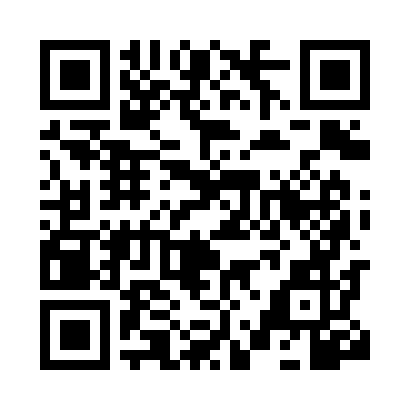 Prayer times for Juruena, BrazilMon 1 Apr 2024 - Tue 30 Apr 2024High Latitude Method: NonePrayer Calculation Method: Muslim World LeagueAsar Calculation Method: ShafiPrayer times provided by https://www.salahtimes.comDateDayFajrSunriseDhuhrAsrMaghribIsha1Mon4:506:0011:593:205:587:052Tue4:506:0111:593:205:587:043Wed4:506:0111:593:195:577:034Thu4:506:0111:593:195:567:035Fri4:506:0111:583:195:567:026Sat4:506:0111:583:195:557:027Sun4:506:0111:583:195:547:018Mon4:506:0111:573:185:547:009Tue4:506:0111:573:185:537:0010Wed4:506:0111:573:185:536:5911Thu4:506:0111:573:185:526:5912Fri4:506:0111:563:175:516:5813Sat4:506:0111:563:175:516:5814Sun4:506:0111:563:175:506:5715Mon4:506:0111:563:175:506:5716Tue4:506:0211:553:165:496:5617Wed4:506:0211:553:165:496:5618Thu4:506:0211:553:165:486:5519Fri4:506:0211:553:165:476:5520Sat4:506:0211:553:155:476:5421Sun4:506:0211:543:155:466:5422Mon4:506:0211:543:155:466:5323Tue4:516:0211:543:155:456:5324Wed4:516:0211:543:145:456:5325Thu4:516:0311:543:145:446:5226Fri4:516:0311:533:145:446:5227Sat4:516:0311:533:145:446:5228Sun4:516:0311:533:135:436:5129Mon4:516:0311:533:135:436:5130Tue4:516:0311:533:135:426:51